Modulo di descrizione di una invenzione brevettabileDescrizione dell’invenzione brevettabileFornire una descrizione il più possibile esauriente, dettagliata e comprensibile dell’invenzione brevettabile. Tali informazioni sono di fondamentale importanza per le attività di protezione e valorizzazione dell’invenzione/trovato innovativo.1.1. Natura dell’invenzione/trovato innovativo:	 dispositivo     	 tecnologia      	 metodo	   	 composto       	 nuova varietà vegetale	 altro (specificare)1.2. Titolo dell’invenzione (ad uso interno)1.3. Descrizione dell’invenzione. L’invenzione, in ambito di proprietà intellettuale, è la soluzione di un problema tecnico. Perché sia brevettabile un’invenzione deve essere nuova, originale e deve avere una applicazione industriale. I punti successivi devono sinteticamente individuare gli elementi essenziali dell’invenzione brevettabile.	1.3.1. Indicare il problema tecnico che l’invenzione risolve (max 10 righe)	1.3.2. Indicare il modo in cui l’invenzione risolve il problema tecnico (max 10 righe)	1.3.3. Indicare gli aspetti nuovi e originali rispetto allo stato della tecnica (max 10 righe)	1.3.4. Indicare il/i settore/i di applicazione (max 10 righe)1.4. Parole chiave identificative dell’invenzione. Le parole chiave dovrebbero identificare gli aspetti tecnologici, applicativi e caratterizzanti per facilitare ricerche di anteriorità.	1.4.1. Parole chiave in italiano (almeno tre)	1.4.2. Parole chiave in inglese (almeno tre)1.5. Stadio di sviluppo dell’invenzione	 ideazione	 verifica teorica	 realizzazione prototipale	 verifica sperimentale	 perfezionamento dell’applicazione		 altro (indicare)1.6.  Indicare il background e lo stato dell’arte con riferimento a eventuali pubblicazioni e brevetti propri e/o di altri.Nel caso di ricerca libera e autonoma e che si decida di procedere al deposito acquisendo la propria parte di titolarità (caso A1 di pag.4 del Modulo di comunicazione di realizzazione di una invenzione brevettabile), non è necessario compilare i punti seguenti che devono essere compilati da chi propone la cessione all’Ateneo (caso A2 di pag.4 del Modulo di comunicazione di realizzazione di una invenzione brevettabile) o ha svolto la ricerca nell’ambito di un progetto, programma o contratto (caso B di pag.4 del Modulo di comunicazione di realizzazione di una invenzione brevettabile).Promozione e Valorizzazione dell’invenzione brevettabileLe informazioni specificate di seguito servono per rendere più efficace la promozione e valorizzazione dell’invenzione/trovato innovativo.3.1 Indicazione dei tempi, dei costi e delle criticità di sviluppo del prodotto/servizio/tecnologia.3.2 Individuazione dei possibili mercati di riferimento in termini di prodotto/servizio/tecnologia.3.3 Individuazione dei possibili partner industriali con cui sviluppare il prodotto/servizio/tecnologia.3.4 Individuazione del valore del mercato e della possibile quota di mercato del prodotto/servizio/ tecnologia.Data							Firma del ricercatore referente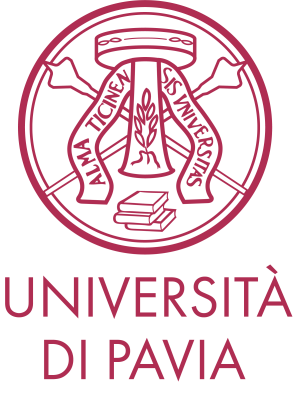 UNIVERSITA’ DEGLI STUDI DI PAVIACorso Strada Nuova, 65 – 27100 Pavia~ tel. 0382/984201 fax 0382/984633